                                       Italian                         C1	              C1                             B2                             B2                            B2PERSONAL INFORMATIONKatarina Marošević Gundulićeva 34, Osijek, Croatia  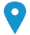  +385 98 922 4276   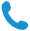  katarina.marosevic@pravos.hr 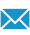 Sex F | Date of birth 26/11/1984 | Nationality Croatian                                        POSITIONAssistant professor Chair of Economic SciencesJosip Juraj Strossmayer University in OsijekFaculty of Law Osijek CroatiaWORK EXPERIENCE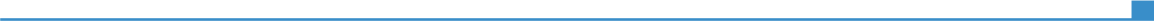 December 2016 - present07/2015-12/201603/2011-07/2015Assistant professor December 2016 - present07/2015-12/201603/2011-07/2015Chair of Economic Sciences , Faculty of law of Josip Juraj Strossmayer University in Osijek, CroatiaJunior researcher-assistantFaculty of Law Osijek, Josip Juraj Strossmayer University in Osijek, CroatiaResearcher-assistantFaculty of Law Osijek, Josip Juraj Strossmayer University in Osijek, CroatiaEDUCATION AND TRAINING22.-24. January 2020                                            06/201810/20172010 – 07/201509/201404/201301-02/201207/20122009-10/20132008-2010201209/2003-03/2008A Course for Internal Auditor’s ISO 9001:201522.-24. January 2020                                            06/201810/20172010 – 07/201509/201404/201301-02/201207/20122009-10/20132008-2010201209/2003-03/2008Bureau Veritas Zagreb, Croatia  Course of Applied EconometricsFaculty of Economics in Zagreb, ZagrebBachelor of Primary EducationThe Faculty of Science and Education at the University of Mostar, Bosnia and HerzegovinaPrimary EducationPostgraduate Specialist Study “Management”Faculty of Economics in Osijek, Osijek, CroatiaSciencePedagogical-psychological-didactic-methodical trainingTeaching Faculty in Osijek, Osijek, CroatiaGraduate in Economics “Financial management”Faculty of Economics in OsijekEducationBureau Veritas Zagreb, Croatia  Course of Applied EconometricsFaculty of Economics in Zagreb, ZagrebBachelor of Primary EducationThe Faculty of Science and Education at the University of Mostar, Bosnia and HerzegovinaPrimary EducationPostgraduate Specialist Study “Management”Faculty of Economics in Osijek, Osijek, CroatiaSciencePedagogical-psychological-didactic-methodical trainingTeaching Faculty in Osijek, Osijek, CroatiaGraduate in Economics “Financial management”Faculty of Economics in OsijekEducationPERSONAL SKILLSMother tongue(s)CroatianCroatianCroatianCroatianCroatianOther language(s)UNDERSTANDING UNDERSTANDING SPEAKING SPEAKING WRITING Other language(s)Listening Reading Spoken interaction Spoken production EnglishC2C2C2C2C2German C1C1C1C1C1Communication skillsOrganizational skillsBusiness skillsCommunication skills adopted during working experience at the Faculty of Law Osijek, while lecturing and while presenting at the domestic and foreign conferences.Planning and management (conducting lectures and semminars in large groups)At the moment president of Commission for promotion and quality assurance of higher educationPassed the Internal Audit Exam for ISO 9001:2015 (at the moment I am in charge of quality assurance on the Faculty)Driving licenceB categoryADDITIONAL INFORMATIONProjectsPublications and conferencesDeepening UNIversity Cooperation Osijek-Pécs - IPA PROJECT HUHR/1101/2.2.1/0005 (2013) – researcherStrengthening UNIversity Cooperation Osijek-Pécs - IPA PROJECT HUHR/1001/2.2.1. (2012) – researcherLucić, Nataša; Marošević, Katarina. FINANCIAL ASPECTS OF DIVORCE PROCEEDING – CASE LAW FINDINGS // 44th International Scientific Conference on Economic and Social Development
Split, Hrvatska, 2019. str. 216-224 (predavanje, međunarodna recenzija, cjeloviti rad (in extenso), znanstveni) Sekur, Tomislav; Marošević, Katarina. Effects of the Concentration of Manufacturing Industry on Croatian Regional Growth // Proceedings of FEB Zagreb 10th International Odyssey Conference on Economics and Business / Šimurina, J. ; Načinović Braje, I. ; Pavić, I. (ur.).
Zagreb, 2019. str. 255-267 (predavanje, međunarodna recenzija, prošireni sažetak, znanstveni) Pavković, Anita; Marošević, Katarina; Cesarec, August. Determinants of the Corporate Non-performing Loan Volume in the Republic of Croatia // Proceedings of 8th INTERNATIONAL SCIENTIFIC SYMPOSIUM ECONOMY OF EASTERN CROATIA – VISION AND GROWTH / Šimić, Mirna Leko ; Crnković, Boris (ur.). Osijek: Josip Juraj Strossmayer University of Osijek, Faculty of Economics in Osijek,, 2019. str. 485-499 (predavanje, međunarodna recenzija, cjeloviti rad (in extenso), znanstveni) Šandrk Nukić, Ivana; Marošević, Katarina. Eco Innovations as part of the Circular Economy: Evidence from Croatia // IMR 2019 - Interdisciplinary Management Research / Barković, Dražen ; Crnković, Boris ; Zekić Sušac, Marijana ; Dernoscheg, Karl-Heinz ; Pap, Norbert ; Runzheimer, Bodo ; Wentzel, Dirk (ur.).
Osijek: J.J.Strossmayer Unibersity of Osijek, Faculty of Economics in Osijek ; Hochschule Pforzheim University ; Croatian Academy of Sciences and Arts, 2019. str. 86-104 (predavanje, međunarodna recenzija, cjeloviti rad (in extenso), znanstveni) Marošević, Katarina; Sekur, Tomislav. Comparative Analysis of Croatian and Czech Lagging Regions // 12th INTERNATIONAL SCIENTIFIC FORUM, ISF 2018 26-27 April 2018, Prague, Czech Republic
Prag, Češka, 2018. str. 63-74 (predavanje, međunarodna recenzija, cjeloviti rad (in extenso), znanstveni)Odobaša, Rajko; Marošević, Katarina. Negative Consequences of Global Trend of Income Inequality Growth within Countries and Public Policies to Increase Social Equality // "An Enterprise Odyssey: Managing Change to Achieve Quality Development" / Načinović Braje, I. ; Jaković, B. ; Pavić, I. (ur.).
Zagreb, 2018. str. 107-115 (predavanje, recenziran, prošireni sažetak, znanstveni) Marošević, Katarina. Regional Development of Eastern Croatia // Economy of Eastern Croatia - Vision and Growth / Mašek Tonković, A. ; Crnković, B. (ur.).
Osijek: Sveučilište Josipa Jurja Strossmayera u Osijeku, Ekonomski fakultet u Osijeku, 2018. str. 845-853 (predavanje, međunarodna recenzija, cjeloviti rad (in extenso), znanstveni) Marošević, Katarina; Bošnjak, Dijana. Regional Development and Glocalisation: Theoretical Framework // Ekonomski vjesnik, XXXI (2018), 1; 201-213 (recenziran, pregledni rad, znanstveni) Marošević, Katarina. Regional Imbalance of the Republic of Croatia through a Demographic Framework: State and Trends // Interdisciplinary Management Research XIV
Opatija, Hrvatska, 2018. str. 1571-1585 (predavanje, međunarodna recenzija, cjeloviti rad (in extenso), znanstveni) Drvenkar, Nataša; Marošević, Katarina; Odak, Ana. Improvement of the national strategic planning system - dreams and reality // 25th International Scientific Conference on Economic and Social Development - XVII International Social Congress / Maloletko, Alexander ; Tipuric, Darko ; Cingula, Marijan (ur.).
Moscow: Varazdin Development and Entrepreneurship Agency, Varazdin, Croatia ; Russian State Social University, Moscow, Russian Federation ; University North, Koprivnica, Croatia ; Faculty of Management University of Warsaw, Warsaw, Poland, 2017. str. 455-467 (predavanje, međunarodna recenzija, cjeloviti rad (in extenso), znanstveni) Lucić, Nataša; Marošević, Katarina. Legal and economic aspects of child maintenance // Interdisciplinary Management research XIII / Bacher, U. et al. (ur.).
Opatija: Josip Juraj strossmayer of Osijek, Faculty of Economics in Osijek ; Hochuschule Pforzheim University, 2017. str. 926-946 (predavanje, međunarodna recenzija, cjeloviti rad (in extenso), znanstveni) Marošević, Katarina; Šandrk Nukić, Ivana. COEXISTENCE OF THE MARKET ECONOMY AND STATE INTERVENTION: THEORY OR REALITY? // Economic and Social Development (Book of Proceedings), 26th International Scientific Conference on Economic and Social Development - "Building Resilient Society" / Potocan, V ; Kalinic, P ; Vuletic, A. (ur.).
Zagreb: Varazdin Development and Entrepreneurship Agency, Varazdin, Croatia Faculty of Management University of Warsaw, Warsaw, Poland University North, Koprivnica, Croatia, 2017. str. 628-639 (predavanje, međunarodna recenzija, cjeloviti rad (in extenso), znanstveni) Drvenkar, Nataša; Marošević, Katarina; Mezulić, Petra. The Learning Regions - Regional Economic Transformation // International Conference CHALLENGES OF EUROPE: GROWTH, COMPETITIVENESS AND INEQUALITY / Pavić, Ivan ; Muštra, Vinko (ur.).
Split: Faculty of Economics, University of Split, 2015. str. 61-78 (predavanje, međunarodna recenzija, cjeloviti rad (in extenso), znanstveni) Marošević, Katarina, Pandža, Zoran. Universities and (regional) development: positive externalities creation // Contemporary Legal and Economic Issues V / Barković Bojanić, I., Lulić, M. (ur.). Osijek: Faculty of Law Osijek, 2015. str. 447-464 Marošević, Katarina. Ljudski kapital i regionalni razvoj Republike Hrvatske 2015., doktorska disertacija, Ekonomski fakultet u Osijeku, Osijek Vukičević, Ana; Marošević, Katarina; Arnold Bratić, Katarina. Corporate social responsibility of small and medium entrepreneurs in Croatia // 3. međunarodni znanstveni simpozij Gospodarstvo Istočne Hrvatske - vizija i razvoj
Osijek, 2014. str. 398-405 (predavanje, međunarodna recenzija, cjeloviti rad (in extenso), ostalo) Cini, Vladimir; Drvenkar, Nataša; Marošević, Katarina. Regionalna konkurentnost: slučaj "podijeljene" EU // Konkurentnost, ekonomski rast i blagostanje / Cini, Vladimir ; Borozan, Đula ; Ferenčak, Ivan (ur.).
Osijek: Ekonomski fakultet u Osijeku - Sveučilište Josipa Jurja Strossmayera u Osijeku, 2014. str. 178-194 (predavanje, domaća recenzija, cjeloviti rad (in extenso), znanstveni) Pavković, Anita; Marošević, Katarina. Human Capital in Financial Institutions // 6th International Scientific Conference on Economic and Social Development and 3rd Eastern European ESD Conference: Business Continuity
Beč, Austrija, 2014. (predavanje, međunarodna recenzija, cjeloviti rad (in extenso), znanstveni) Drvenkar, Nataša; Marošević, Katarina. The Green Industry and The Regional Competitiveness // 7th International Conference "An Enterprise Odyssey: Leadership, Innovation and Development for Responsible Economy" / Galetić, Lovorka ; Spremić, Mario ; Šimurina, Jurica (ur.).
Zagreb: Faculty or Economics & Business, University of Zagreb, 2014. str. 125-144 (predavanje, međunarodna recenzija, cjeloviti rad (in extenso), znanstveni) Marošević, Katarina; Udovičić, Ana; Šandrk Nukić, Ivana. Institutions as a factor of (regional) growth and development // 3rd International Scientific Symposium: Economy of Eastern Croatia - vision and growth / Mašek Tonković, Anka (ur.).
Osijek: Sveučilište u Osijeku, Ekonomski fakultet u Osijeku, 2014. str. 647-660 (predavanje, međunarodna recenzija, cjeloviti rad (in extenso), znanstveni) Udovičić, Ana; Marošević, Katarina; Arnold Bratić, Katarina. Social entrepreneurship in Croatia // Interdisciplinary Management Research X : proceedings = Interdisziplinäre Managementforschung X / Bacher, Urban ; Barković, Dražen ; Runzheimer, Dodo (ur.).
Osijek ; Pforzheim: J. J. Strossmayer University, Faculty of Economics ; University Hochschule, 2014. str. 653-667 (predavanje, međunarodna recenzija, cjeloviti rad (in extenso), znanstveni)  Marošević, Katarina. The role of human capital in regional development // Aspects of local and regional development / Drinoczi, T. ; Legčević, J. (ur.).
Pečuh-Osijek: Grafika d.o.o., 2013. str. 235-262 Cini, Vladimir; Drvenkar, Nataša; Marošević, Katarina. The Regional Dimension of Industrial Policy - Croatian Developmental Challenge // 34th Joint Scientific Symposium "Regional and International Competition - A Challenge for Companies and Countries" : proceedings / Jautz, Ulrich ; Kurz, Rudi ; Singer, Slavica ; Barković, Dražen (ur.).
Pforzheim, Germany: Faculty of Economics in Osijek - Josip Juraj Strossmayer University in Osijek & Hochschule Pforzheim - Pforzheim University, 2013. str. 47-64 (predavanje, međunarodna recenzija, cjeloviti rad (in extenso), znanstveni)  Jurković, Zvonimir; Marošević, Katarina Utjecaj informacijske tehnologije na poslovnu komunikciju // Ekonomski vjesnik : časopis Ekonomskog fakulteta u Osijeku, XXVI (2013), 2; 496-508 (podatak o recenziji nije dostupan, prethodno priopcenje, znanstveni) Barković Bojanić, Ivana; Kiss, Tibor; Marošević, Katarina. Regionalni razvoj Republike Hrvatske i Mađarske: trenutno stanje i budući izazovi // Pravo - regije - razvoj / Župan, Mirela ; Vinković, Mario (ur.). Pečuh - Osijek: Grafika d.o.o., 2013. str. 41-67 Udovičić, Ana; Marošević, Katarina; Klarić, Ana. The role of high education in knowledge-based economy // Zbornik radova Veleučilišta u Šibeniku god. 7, br. 4/2013, 7 (2013), 4; 377-386 (podatak o recenziji nije dostupan, članak, znanstveni) Šandrk Nukić, Ivana; Marošević, Katarina. Management of Works Contracts within Public Procurement Procedures in Croatia // Proceedings, 11th International Conference Organization, Technology and Management in Construction / Burcar Dunović, Ivana ; Mlinarić, Vjeran ; Završki, Ivica (ur.).Zagreb: Management of Works Contracts within Public Procurement Procedures in Croatia, 2013. str. 385-397 (predavanje, međunarodna recenzija, cjeloviti rad (in extenso), znanstveni) Barković Bojanić, Ivana; Marošević, Katarina. On the Regional Policy of the European Union: A brief literature review // Contemporary Legal and Economic Issues IV / Barković Bojanić, Ivana ; Lulić, Mira (ur.). Osijek: Krešendo, 2013. str. 217-233 Udovičić, Ana; Marošević, Katarina; Arnold Bratić, Katarina. Corporate socail responsibility of small and medium entrepreneurs in Croatia // 2nd International Scientific Symposium "Economy of Eastern Croatia - Yesterday, Today, Tomorrow" _ proceedings / Mašek Tonković, Anka (ur.). Osijek: Ekonomski fakultet, 2013. str. 398-404 (poster, međunarodna recenzija, cjeloviti rad (in extenso), znanstveni) Marošević, Katarina; Jurković, Zvonimir. Impact of informal institutions on economic growth and development // Interdisciplinary Management Research IX : proceedings / Barković, Dražen ; Runzheimer, Bodo (ur.). Osijek ; Pforzheim: Faculty of Economics in Osijek ; Hochschule Pforzheim University, 2013. str. 701-716 (poster, međunarodna recenzija, cjeloviti rad (in extenso), znanstveni) Barković Bojanić, Ivana; Marošević, Katarina; Szabó, Brigitta. A Cross-Cultural Comparison of Student Mobility: Croatian and Hungarian Experience A hallgatói mobilitás interkulturális összehasonlítása: horvát és magyar tapasztalatok Međukulturalna usporedba mobilnosti studenata: hrvatsko i mađarsko iskustvo // Suvremeni pravni izazovi: EU - Mađarska - Hrvatska / Župan, Mirela ; Vinković, Mario (ur.).Pečuh - Osijek: Gradska tiskara Osijek d.d., 2012. str. 671-683 Marošević, Katarina; Arnold Bratić, Katarina. Lifelong learning in terms of unemployment reduction: Croatian experience // 6th International Conference of the School of Economics and Business "Beyond the Economic Crisis : Lessons Learned and Challenges Ahead" : abstracts / Mehić, Eldin (ur.). Sarajevo: University of Sarajevo, School of Economics and Business, 2012. str. 406-423 (predavanje, recenziran, prošireni sažetak, znanstveni) Marošević, Katarina; Drvenkar, Nataša. Sustainable development as the basis of economic growth : The case of Croatia // 6th International Conference An Enterprise Odysseey : Corporate Governance and Public Policy - Path to Sustainable Future : proceedings / Galetić, Lovorka ; Šimurina, Jurica (ur.).Zagreb: Ekonomski fakultet, 2012. str. 222-232 (predavanje, međunarodna recenzija, prošireni sažetak, znanstveni) Lucić, Nataša; Marošević, Katarina. The economic analysis of tort law // Interdisciplinary Management Research VIII : proceedigs / Barković, Dražen ; Runzheimer, Bodo (ur.). Osijek-Pforzheim: J. J. Strossmayer University in Osijek ; Hochschule Pforzheim University, 2012. str. 807-819 (predavanje, međunarodna recenzija, cjeloviti rad (in extenso), znanstveni) Marošević, Katarina; Romić, Josip. Strana izravna ulaganja u funkciji razvitka Vukovarsko-srijemske županije // Ekonomski vjesnik : časopis Ekonomskog fakulteta u Osijeku, 24 (2011), 1; 155-169 (podatak o recenziji nije dostupan, pregledni rad, znanstveni) Marošević, Katarina; Romić Josip. Gender discrimination in the labor market: Croatian experience // Interdisciplinary Management Research VII : proceedings / Barković, Dražen ; Runzheimer, Bodo (ur.). Osijek ; Pforzheim: J. J. Strossmayer University in Osijek ; Hochschule Pforzheim University, 2011. str. 713-726 (predavanje, međunarodna recenzija, cjeloviti rad (in extenso), znanstveni)